SERENA GRANT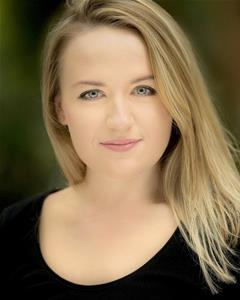 Location:	London, London, United KingdomHeight:	5'5" (165cm)Weight:	9st. 11lb. (62kg)Playing Age:	18 - 30 yearsActual Age:	25 yearsAppearance:	WhiteNationality:	BritishOther:	EquityEye Colour:	Blue-GreenHair Colour:	Blond(e)Hair Length:	LongVoice Quality:	ClearVoice Character:	EngagingCredits:2018, Still Photography, Photographic Model, BOOTS UK - YOUR GOOD SKIN, Boots UK2018, Workshop, Portrait Model, PORTRAIT TUITION DAY, The Pin Mill Studio, Anthony Cullen2017, Documentary, Bethany, KILLER BESIDE ME, October Films2017, Documentary, Michelle & Stunt Double, KISS OF DEATH, October Films2017, Documentary, Woman, WAR ON DRUGS, October Films2017, Feature Film, Double/Stand In, BOHEMIAN RHAPSODY, Bryan Singer2017, Still Photography, Rapunzel, JUST EAT, Just Eat2017, Television, Lunch Lady, THE REBEL, Retort Productions2016, Commercial, Girlfriend, UKTV PLAY PROMO, UKTV2016, Short Film, Sarah, THE IMPOSTER, UEA, Alex Lynch2015, Music Video, Serena Grant, CHILDREN ROUND THE WORLD, G Band, Graham Applegate2014, Musical, Rusty, FOOTLOOSE, Irving Stage Company, Sian Couture2011, Musical, Diana, A CHORUS LINE, SUS, Serena Grant2011, Musical, Sandy, GREASE, SUS, Serena GrantSkills:Accents & Dialects:(* = native)	American-Standard, East Anglian*, English-Standard*, Essex, Geordie, Irish RP, London, SuffolkLanguages:(* = Native/Fluent)	English*Music & Dance:(* = highly skilled)	A Cappella, Alto, Dance (general), Freestyle Dance, Guitar, Harmony Singing, Keyboards, Piano, Pole Dance, Pop Singing*, R & B Singing, Rock Singing, Singer-Songwriter*, Singing (general)*, Songwriter, SopranoPerformance:	Actor-Musician, Actor-Singer, Compere, Musical Theatre, Musician-Professional, Physical Theatre, Presenting, Professional Singer, Radio Presenting, Recording Artist, Sight-Singing, Singer-ProfessionalSports:(* = highly skilled)	Badminton, Bowling, Cycling, Ice Skating, Martial Arts, Pole Fitness, RollerSkating, Running, Swimming, TrampolineVehicle Licences:	Car Driving LicenceOther Skills:	DBS (CRB) clearance, Event Management (experienced), LyricistVocal Range:	D3 to G♭6Training:Due to undertake 6 week Acting Course at City Academy Emma Cunniffe (March 2018 - May 2018)Sudbury Upper School Sixth Form and Arts College (Orminston Academy Sixth Form), Suffolk (2009 - 2011)Two Year BTEC Musical Theatre – DistinctionAS Level Drama and Theatre Studies - Grade CSudbury Upper School and Arts College (Orminston Academy), Suffolk (2006 - 2009)BTEC Acting GCSE - Distinction* (Grade A* A*)Music GCSE - Grade A